e-informatycznaZbliżają się majowe święta, w tym Święto flagi.Jeżeli posiadasz komputer to w programie Paint (start – programy – akcesoria - Paint) lub innym programie graficznym wykonaj rysunek flagi i pokoloruj go. Rysunek zapisz na dysku. Możesz mi go przesłać na adres: r.dobrowolska@soswnowogard.pl
lub zrobić zdjęcie, które pokażesz mi w szkole.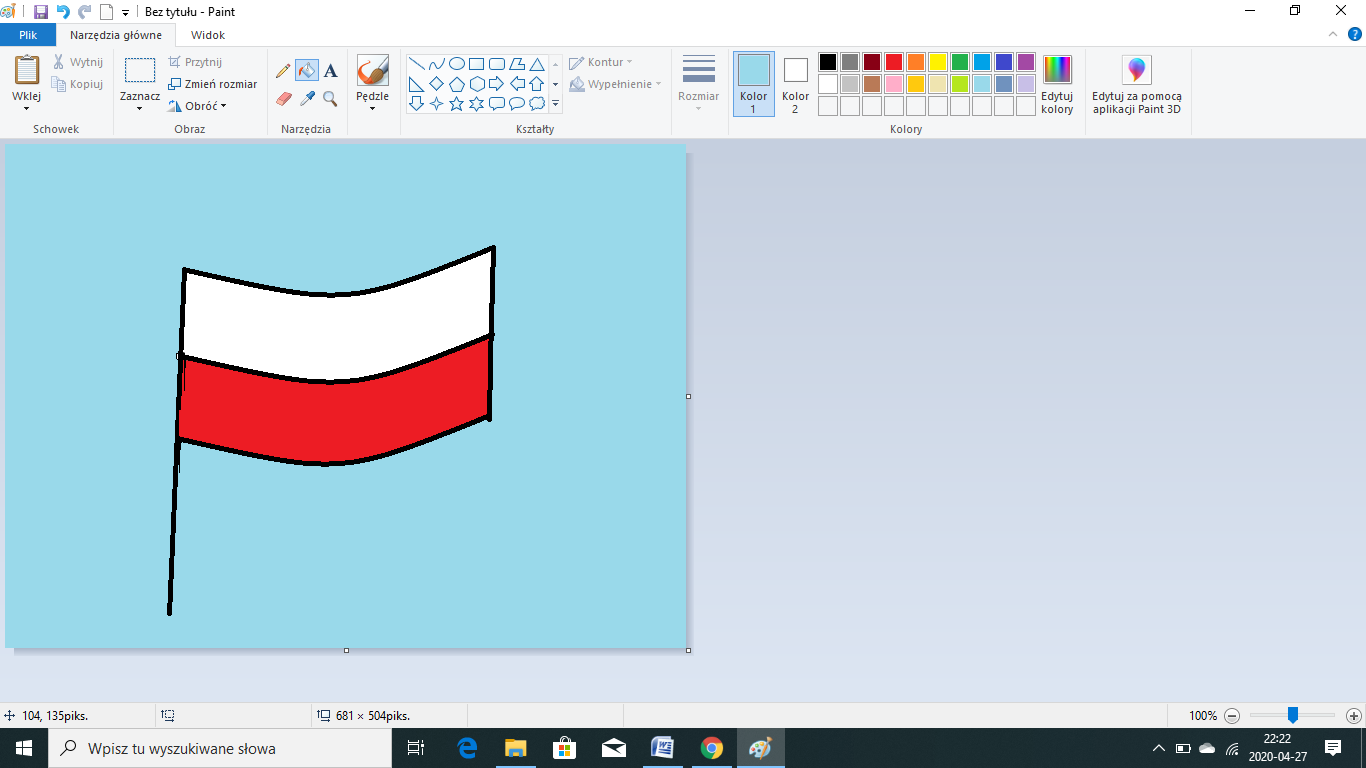 